 Strukovna škola Đurđevac                                                                                                                                               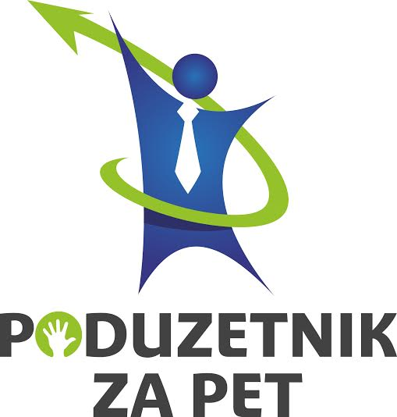 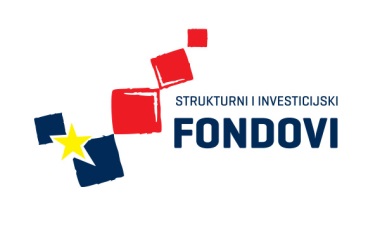 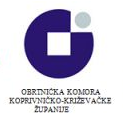 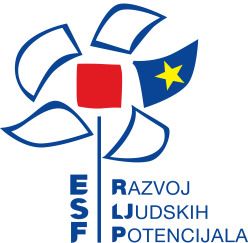 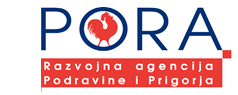 4. RADIONICA SEKCIJE KOZMETIČARADana 5.11.2015. u prostorima Strukovne škole Đurđevac održana je četvrta radionica sekcije kozmetičara, a uoči izlaganja na Gospodarsko – obrtničkom sajmu u Križevcima. Učenice su izrađivale pilling za ruke, sapune i balzame za usne. Ulaganje u budućnost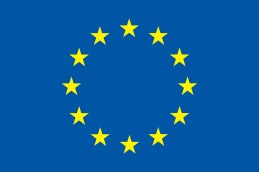 Europska unija 
Projekt je sufinancirala Europska unija iz Europskog socijalnog fonda 